Vinje-bibliografienSkrifter av og om Aasmund Olavsson Vinje 1843–2016________________________________________________________________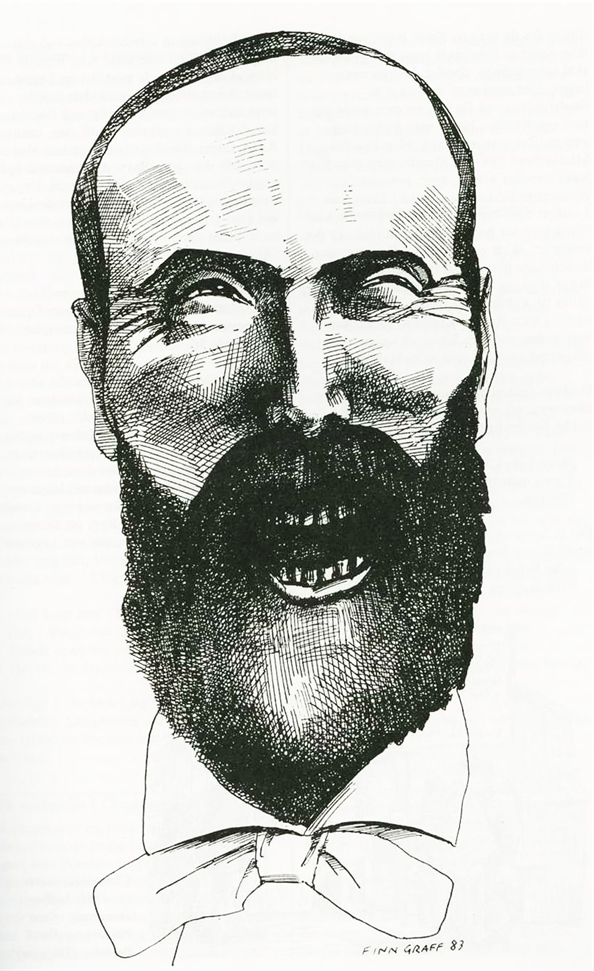 Tillegg 2018Ottar GrepstadInnhaldPubliserte skrifter av A.O. Vinje		  6Drammens Tidende				  7Skrifter om A.O. Vinje			  7Radio- og tv-program			13Arkivalia					13MerknaderSist oppdatert 12.7.2018Understreka er tillegg og endringar i innførslar i førsteutgåva.Paul Botten-Hansen skreiv i 1863 at fleire ville seie opp bladet etter at han hadde trykt artikkelen «Ludvig Miese» 24.|2.1853. Publiserte skrifter av A.O. Vinje18531030. «Páskesalme». Den norske Tilskuer 16.4.1853 med ein kommentar datert påskedag 1853. Skrifter i Samling, V, 1921 og 1993, s. 39–40; Skrifter i Samling, 5, 1948, s. 43–44. Diktet er skrive «i øvre-thelemarkisk Maal», skriv Norsk Forfatter-Leksikon, s. 158. Vinje har utstyrt diktet med sju ordforklaringar. 18551761. «Korrespondance». Drammens Tidende 20.5.1855. Om 17. mai-feiringa. Vinje refererer kort sin eigen skåltale i Studentersamfundet «da jeg ikke ved, om nogen Anden gjør det».1857 «Som Moses stod foruden Sko». Drammens Tidende 17.5.1857. Dikt til 17. mai-feiringa på Eidsvoll, levert på oppmoding til komiteen for Stortingets fest på Eidsvoll. «Det er ikke saa godt at skrive nogen god Sang til 17de Mai, hvorfor man da heller aldrig skal se nogen, som er Tak værd. At lovprise Friheden og laste Trældommen bliver en moralsk eller filosofisk, men ingen poetisk Tale: det er et Forstandens, men ikke et Følelses Sprog», skriv Vinje i sin kommentar til songen.[Skulelærarmøte på Hamar]. Drammens Tidende 9.8.1857. Vinjes eige referat av tale på skulelærarmøte på Hamar. Med diktet «Paa Hamars ruiner», åtte strofer. [Russelag på Bygdøy]. Drammens Tidende 16.8.1857. Vinjes eige referat av tale for russelaget 12.8.1857. Med diktet «Studenter vi ere». 	[Seminaret i Asker]. Drammens Tidende 9.10.1857. Vinjes eige referat og utdrag frå tale ved avduking av eit målarverk 4.10.1857.	«Der tales og synges idag for ein Mand». Drammens Tidende 9.10.1857. Fem strofer. Song til avduking av eit kunstverk på Asker seminar 4.10.1857. Vinje delte sjølv ut songen, som altså låg føre i særtrykk. Ikkje med i Skrifter i Samling. 1858[Minnesmerket over Peder Fauchald]. Drammens Tidende 23.5.1858. Vinjes eige referat av tale ved avduking av minnesmerke over Fauchald på Toten 17.5.1858. Med songen «Ved Indvielsen af Mindesmærket over Fauchald». «Tale for et frit, nationalt Folk”. Drammens Tidende 23.5.1858. Vinje nemner at han heldt ein slik tale på festen etter avdukinga av minnesmerket for Fauchald.1870966. «Diktaren kan ikke vera Statsmann og Politikar». Dølen 27.3. og 3.4.1870; Dagbladet 29.2.1870. Skrifter i Utval, 1, 1883, s. 734–741; Skrifter i Samling, II, 1917 og 1993, s. 384–390; Skrifter i Samling, 2, 1944, s. 391–397. Kommentar til artikkelserien «Politiske Knuder, I–III» i Morgenbladet 13.3., 16.3. og 20.3.1870. Drammens TidendeTre tillegg frå Aasmund Olavsson Vinje: Korrespondentbrev til Drammens Tidende 1851–1859. Tekstkritisk utgåve ved Nina Marie Evensen og Jon Haarberg, Oslo 2018, Bokselskap.no. 1794B. «Korrespondance». Drammens Tidende 5.10.1855.1982B. «Korrespondance». Drammens Tidende 1.8.1858.1982C. «Korrespondance». Drammens Tidende 8.8.1858.Skrifter om A.O. Vinje187026B 	«A.O. Vinje». Dagbladet 30.7.1870. Notis om at han er utskriven frå Rikshospitalet og no er på Hadeland.X 	Notis om at Aasmund Olafsen Vinje er død. Morgenbladet 1.8.1870. X 	«Telegrammer». Bergens Adressecontoirs Efterretninger 2.8.1870. Ordlyden er knapp: «Kristiania: O.A. Vinje er død». X 	«Dødsfald». Fedrelandet 3.8.1870. Notis om at Vinje er død. X 	«Bekjendtgjørelser». Morgenbladet 11.8. og 12.8.1870. Svogeren Karl Kjeldseth kunngjer til «fraværende Slægt og Venner» at Vinje er død. Kunngjeringa er datert 8.8.1870.  x	«Om Schweigaard». Aftenposten 9.11.1870, Morgenbladet 15.11.1870 og fleire seinare nummer. Annonse for boka på nynorsk frå Alb. Cammermeyers Forlag.X 	«I Kommission». Morgenbladet 11.12.1870. Notis om boka Om Schweigaard.  18866		Vik, Oddmund: «Aasmund Olavson Vinje». Menneskevennen 7, s. 49–51. Portrett. Også trykt i Ekko nr. 16 1886 og Maanedshilsen nr. 6 1886. 188720	Vislie, Vetle: «Vinjes Barndomshjem». Folkebladets julenummer 1887, s. 37. 188812	[Om Vinjes spådomar]. Rodhuggeren nr. 8 og 9 1888. 18893 	Aslak A. Haugen: «Vinjestytta», Bergens Tidende 27.3.1889.18934 	«Vinjestøtten», Dagbladet 26.9.1893. 5 	«Vinjestøtten». Tromsø Stiftstidende 10.10.1893.18942 	«Minnestytta til A.O. Vinje», Varden 3.1.1894. 3 	X: «Vinjestytta». Varden 3.11.1894. Innlegg på dialekt. 1895Ordskifte om minnestein i VinjeKronologisk ordna i tillegg til innførsel 1895 nr. 4 og 5 i boka. 6	A.: «Hr. redaktør!» Fremskridt 8.1.1895. 7 	«Vinje-støtten», Varden 8.1.1895. Referat av stykket i Fremskridt. 8 	[Aslak Haugen ] Den eine: «Vinjestytta», Varden 24.1.1895, datert Vinje 12.1.18959 	12: «Vinjestøtten», Varden 31.1.1895, datert Vinje 8.1.1895.10 	[Aslak Haugen] A.H.: «Um Vinjestytta», Varden 2.3.1895, datert Vinje 3.2.1895.11	12: «Lidt mer om Vinjestøtten», Varden 30.3.1895, datert Vinje 7.3.1895. 12	[Aslak Haugen]: A.H.: «Til Hr. 12 um Vinjestytta», Varden 6.6.1895.18964 	Bjørnson, Bjørnstjerne: Om Vinje. Kringsjaa 1896, s. 571. 190010 		Hovden, Anders: «Vinje». Den 17de Mai 29.10.1900 og Bien 1900, s. 29. Dikt. 190217 		Vinje, Olaf O.: Brev til Rasmus B. Anderson januar 1902. Årbok for Telelaget, 53, 1926, s. 77–79. HALVFEIT IKKJE REKNA MED I TABELL18		Vinje, Olaf O.: «Den gamle stoga». Dikt om Vinjestoga i brev til Rasmus B. Anderson januar 1902. Årbok for Telelaget, 53, 1926, s. 80–81. 24	«’Vinjestoga’», Aftenposten 13.9.1902. 25	«Vinjekvelden». Nordenfjeldske Tidende 5.11.1902. Referat frå arrangement i Bondeungdomslaget i Oslo søndag 1.11.1902. 26	«Vinje-stoga», Asker og Bærums Budstikke 12.11.1902.27 	«Vinjestuen og Vinjebautaen». Allers Familie-journal, tillegg til nr. 45 1902.Ut19		Vinje, Olaf O. «The old house». Dikt om Vinjestoga datert St. Olaf, Minnesota 2.11.1900. Yearbook for Telelaget 1926 og Telemark to America, III, Minnesota 2011, s. 178.190426	[Sveinsson, Olaf] O.S.: Om Vinjes fødestad. Norsk Ungdom. Illustreret ugeblad for  	ungdommen og hjemmet 1904, s. 76.19064	A.U.: «Ein tur til Jotunheimen». Valdres 5.6.1906, før trykt i Hordaland. Skildring av ein  tur med vitjing i Vinjebui, der eigaren Ole Røisheim tok imot: «Me kjende oss heilt gripne. Huva smatt av oss.». 5 	Janson, Kristofer: Dikt. Norsk ungdomsblad 1906, s. 41.19074 	Vullum, Erik: «Eidsbugaren. Berner, Sars, Vinje». Verdens Gang 27.8.1907 og Valdres 29.8.1907. 6	G.H.: «Eidsbugaren». Valdres 9.5.1907. Med skildring av interiøret i Vinjehytta. «Vinjestuen er lav under loftet. Den bestaar af et lidet firkantet kjøkken og et endda mindre soverum.»190814	[Aanesen, Edvard]: «Indberetning om sekretærens inspektions- og undersøkelsesreise sommeren 1907». Den norske Turistforenings Aarbog for 1908, s. 199–200. Det går fram av artikkelen at ekteparet Ole og Rønnaug Røisheim enno bur der. Sekretæren tek til orde for at det bør lagast til eit Vinje-museum i huset. 15	O.F.: «Reisebrev. Fottur over Haukelifjeld». Øieren 29.7.1908. Vitjing i Vinjetoga: «En  del gamle Brev fra Vinje ligger der i en Skuf.» Nokre av dei er til Aslak Uppistog. 190910 		Vinje, Olaf O.: [Sjølvbiografi]. Telesoga nr. 1 mars 1909, s. 54–59. Med merknader av Torkell Oftelie.  13	Hovden, Anders: Epigram om A.O. Vinje. Urd 1909, julenummeret. Dikt.14	«Vinjeminne i Jotunheimen». Indtrøndelagen 26.4.1909. 19117	Handagard, Idar: «Torgeir Stefansson Tjønn». Morgenposten 18.11.1911. Omtale av ein av dei siste dålevande vennene til Vinje. 19128	Berge, Rikard: Olav Fetveit. Bygdedigting paa Telemarki [sic], 4. Telesoga nr. 11 mars 1912, Fremad Publishing, Eau Claire, Wisconsin 1912, s. 3–21. Om forholdet mellom A.O. Vinje og Olav Fetveit, med karakterane deira frå Asker-seminaret i 1843191313	«Aasmund Vinje». Telesoga nr. 16 juni 1916, s. 32–34.Ordskifte om Vinje-museum på EidsbugardenKronologisk ordna14	Moe, Olav: «Vinjestova ved Eidsbugaren». Valdres 11.9.1913. Kommentar til kritikk måten Vinjebui blir forvalta på i eit tidlegare nummer. 15 	«Vinjestuen ved Eidsbugaren». Aftenposten 13.9.1913. Referat frå ordskiftet i Valdres. Huset blir her omtala som ein diktarheim.  16 	Alfstad, Ola K.: «Vinjestuen paa Eisbugaren». Valdres 20.9.1913. Svar til Moe 11.9. Han vil setje huset tilbake til sin opphavlege stand og gjere det om til Eidsbugaren museum. Alfstad vil ikkje at dette skal bli eit tiltak for målsaka åleine eller berre m Vinje. 17	«’Vinjestuen’ paa Eidsbugaren». Aftenposten 24.9.1913. Referat av innlegget til Alfstad. 18	Skattebu, G.A.: «Vinjetova paa Eidsbugaren». Valdres 25.9.1913. Svar til Alfstad med vekt på at det er Vinje dette må handle om.19	John Brandts gjenlevende barn: «Vinjestova det eneste rette namn». Valdres 27.9.1913. Svar til Alfstad 20.9. Saman med Heftye eigde dei Vinjebui til 1905.20	–Per: «Vinjestova paa Eidsbugaren». Valdres 30.9.1913. 21 	«’Vinjestova’ endnu en gang». Aftenposten 30.9.1913. Referat av innlegget til John Brandts barn 27.9.22 	Alstad, Ola K.: «En tur i Jotunheimen». Valdres 23.10.1913. Det viktigaste no meiner han er å få lagt telefonlinje til staden. 191712	Moe, Olav: «Vinjestova paa Eidsbugaden». Den 17de Mai 1.9.1917. Også trykt i Valdres 30.8.1917. Ein kommentar til oppslag i Tidens Tegn om Vinjestova. Moe viser til den motbøra han fekk for nokre år sidan, i 1913, då han ville få orden på Vinjebui. 191860	Hovden, Anders: «Vinje». Telesoga nr. 36 juni 1918, s. 30–32. Dikt.61	Midttun, Olav: «Fjellmannen Vinje». Valdres 5. og 7.9.1918. Tale på Eidsbugarden 1.9.1918.62	«Vinjeskrine». Telesoga nr. 38 desember 1918, s. 24–25. 19194	Haukenæs, Th.S.: «Paa vitjing i Vinje. Fødestaden aat diktaren». Norig 28.10.1919. Frå dagboka til Haukenæs, innførsel 10.8.1905.8	Ucker, Jack: «Vinjemuseum på Eidsbugarden». Nationen 19.8.1919. 9	«Eit Vinje-minne». Den 17de Mai 5.8.1919. Referat frå eit innlegg i Tidens Tegn frå ein som fortel at landpostbodet i Leirskogen ved eit slumpetreff hadde kjøpt ei klokke i Begnadalen med «Aasmund Olavson Vinje» gravert på baksida. 192110	«Valdres historielag». Den 17de Mai 13.10.1921. Referat frå årsmøte i Valdres historielag på Eidsbugarden. Formann Ødegaard reknar det som sikkert at laget kjøper Vinjebui. 11	«Vinje museet paa Eidsbugaren». Aftenposten 13.10.1921 og Bergens Tidende 15.10.1921. Referat frå årsmøtet i Valdres historielag der formannen hadde opplyst at lensmann Thune hadde fått i oppdrag å kjøpe huset for historielagets rekning. Eigaren skal vere villig til å godta ein pris på 1000 kroner, og ein privatperson har lova å gi laget ein slik sum. 19228	Th.B.: «Fraa Vinjeplassen». Den 17de Mai 13.9.1922 og Innherreds-posten 20.9.1922. Opptrykk etter Agderposten. 192619	Eivinskaas, Anders: «Paa ferd etter folkedikting med Aasumnd Vinje». Årbok for Telelaget, 53, 1926, s. 62–72. Med innleiing av Torkel Oftelie. 20 		Vinje, Olaf O. «Den gamle stoga». Årbok for Telelaget, 53, 1926, s. 80–81. Dikt om Vinjestoga i brev til Rasmus B. Anderson, januar 1902. Utvida variant trykt i Norsk Tidend 1970.1930	8	Hanssen, Olaf: «Kring det fyrste maaldiktet hans Aasmund Olavsson Vinje». Den 7de juni nr. 2 1930, s. KVA19443 	Sandemose, Aksel: Det svundne er en drøm. H. Aschehoug & Co., Oslo 1944, s. 211–224. 5	Sandemose, Aksel: Det gångna är en dröm. Papper, efterlämnade om norskamerikaneren John Torson till hans son i Norge. 1939–1944. Stockholm 1944, s. 239–254. Den svenske utgåva var førsteutgåva av verket. 196310	Gjermundsen, Olav: «A.O. Vinjes engelske bok». Nationen 1.8.1963. 1968150-årsjubileet i VinjeKronologisk ordna55	Auberg, Arne: «Stor minnestemne for Vinje». Hardanger 207.1968. 56 	b.j.: «Fine program og heilt fullsette hus i Vinje –». Varden 29.7.1968. 57 	[Edland, Åsulv] Åsulv: «Heile Vinje er med å lage fest til 150-årsminnet for A.O. Vinje». Varden 24.7.1968. Intervju med ordførar Aslak O. Versto. Jubileumshelga er 27. og 28.7.1968. 58 	[Edland, Åsulv] Åsulv: «Plassen – før og no». Varden 24.7.1968. 59 	[Edland, Åsulv] Åsulv: «’Alle seier ja til å vera med’». Varden 24.7.1968. Intervju med formann Liv Lofthus i jubileumsnemnda, der også desse er med: Knut Høgetveit, Åmund Lie, Aslak Nordstoga og Halldis Moren Vesaas. 60 	[Edland, Åsulv] Åsulv: «Han har set tone til ‘Lenda frå Land». Varden 24.7.1968. Intervju med Åge Madsen. 61	«Det kom ein gut or Vinje grend». Varden 29.7.1968. Med utførleg referat av jubileumstale ved Olav Midttun. 62 	«Sambygdingane tala av og ikkje om Vinje». Telemark Arbeiderblad 8.4.1968. Referat frå 150-årsfest på  Vinjar samfunnshus laurdag 6.4.1968 med om lag 300 gjester.63 	«I fjell-katedralen vart han klokkar for det norske folk». Telemark Arbeiderblad 8.4.1968. Referat frå Olav Fundlids jubileumstale ved Vinje-statuen i Skien laurdag 6.4.1968.  19758	Davidsen, Øyvin: Opprinnelsen. Drammens Tidende og Buskerud Blad, band 1, 1975, s. 192–200. Kapittelet «A.O. Vinje. Vinje som korrespondent» med utdrag frå mange korrespondansar i 1851 som då ikkje hadde vore trykt opp att. 19762	«En Drammens-avis og mennene som skrev». Arbeiderbladet 23.2.1976. Omtale av Øyvin Davidsens bok Drammens Tidende og Buskerud Blad, band 1, 1975. 1978	7 	Oudenstad, Halvard: «Lenda frå Land». Årbok for Gjøvik – Tverrdalene, 1, Gjøvik 1978, s. 74 ff. 198210	Heiestad, Sigurd: «Da thranittene Vinje og Balke lagde valgkamp». Arbeiderbladet 20.2.1982. I serien «Minner fra den indre by». 199214	Bjugn, Sissel Solbjørg: «Ottokar, ottokar». Tornekysset, Det Norske Samlaget, Oslo, s. 43. Dikt. 199410	Økland, Einar: «Vinje». Heile tida heile tida, Det Norske Samlaget, Oslo 1994, s. 17. Dikt. Skrive til opning av Vestlandsutstillinga i Stavanger, som eit dikt til eit tenkt portrett av Vinje, og som ein del av ein serie. Diktet blei ikkje brukt ved det høvet. 20001–3 	Martinsen, Thor: «Aasmund Olavsson Vinje på Vinger». Glåmdalen 30.9., 7.10. og 14.10.200020041 	Løvland, Birger: «1860-årene – Aasmund Olavsson Vinje drar til fjells», i Pionerer i Jotunheimen – ferder forbi Eidsbugarden på 1800-tallet, Norsk Fjellmuseum, Lom 2004, s. 22–34. 20115	Berge, Rikard: «Olav Fetveit». Telemark to America, III. Settlements, biographies and Telemark lore. Telelaget of America, [Houston] 2011, s. 104–112. Utgitt på norsk i 1911, omsett til engelsk ved Dordi Round utan fotnotane i originalutgåva. 6 		Vinje, Olaf O.: Letter to Rasmus B. Anderson, January 1902. Telemark to America, III. Settlements, biographies and Telemark lore. Telelaget of America, [Houston] 2011, s. 176–179. Til engelsk ved Dordi Round. Den norske originalteksten trykt i Årbok for Telelaget, 1926. 7 		Vinje, Olaf O.: «The old house». Telemark to America, III. Settlements, biographies and Telemark lore. Telelaget of America, [Houston] 2011, s. 178–179. Dikt om Vinjestoga i brev til Rasmus B. Anderson januar 1902, trykt på norsk i Årbok for Telelaget, 53, 1926, s. 80–81. Til engelsk ved Dordi Round. Diktet er på 13 strofer og er ein utvida variant av det diktet som er datert 1900 og trykt i Norsk Tidend 1970. 8 		Vinje, Olaf O.: [Autobiography]. Telemark to America, III. Settlements, biographies and Telemark lore. Telelaget of America, [Houston] 2011, s. 102–104. Til engelsk ved Dordi Round. Trykt på norsk i Telesoga nr. 1 mars 1009.  20156 	Tjønneland, Eivind og Idar Stegane: «Vinje om stilen – nokre merknader». RET 101 Allmenn og praktisk retorikk, kopisamling, Institutt for infomedievitskap, Universitetet i Bergen 2015, 10 s.7 	Torgergsen, Ragnar: Hvorfor er Aasmund Olavson Vinje begravd på Gran kirkegård på Hadeland? Privattrykk, [Gran] 2015, datert Sjo 17.11.2015, 37 s. Dikt og viserBjugn, Sissel Solbjørg: «Ottokar, ottokar». Tornekysset, Det Norske Samlaget,Oslo, s. 43. 	Hovden, Anders: Epigram om A.O. Vinje. Urd 1909, julenummeret. 	Hovden, Anders: «Vinje». Telesoga nr. 36 juni 1918, s. 30–32. 	Janson, Kristofer: Dikt. Norsk ungdomsblad 1906, s. 41. 	Vinje, Olaf O.: «Den gamle stoga». Dikt om Vinjestoga i brev til Rasmus B.Anderson januar 1902. Årbok for Telelaget, 53, 1926, s. 80–81. Utvida variant trykt i Norsk Tidend 1970.Økland, Einar: «Vinje». Heile tida heile tida, Det Norske Samlaget, Oslo 1994, s. 17. Skrive til opning av Vestlandsutstillinga i Stavanger, som eit dikt til eit tenkt portrett av Vinje, og som ein del av ein serie. Diktet blei ikkje brukt ved det høvet. Radio- og tv-program16.7.1935«Vinje og dei fyrste fjellturistane våre». Foredrag ved Olav Midttun. Omtalt i Arbeiderbladet 17.7.1935: «Med sitt kjennskap til det han talte om hadde han betingelser for å yde det fremragende, men også over ham var det kommet noe rastløst.»7.4.1968 Radio 13.45–14.30«Lang og slåpen, i halvdrøm – på ytterste linje – –». Aasmund Olavsson Vinje slik samtida såg han. Ved Birgit Gjernes og Ivar Eskeland.ArkivaliaMs. 4° 3470, Nasjonalbiblioteket1968 Ivar Eskeland: «Vinje – slik samtida såg han». Radioprogram ved Ivar Eskeland og Birgit Gjernes. Maskinskrive. 24 s. Sendt 7.4.1968. 